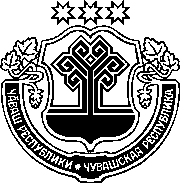 ЗАКОН ЧУВАШСКОЙ РЕСПУБЛИКИО ВНЕСЕНИИ ИЗМЕНЕНИЙ В ЗАКОН ЧУВАШСКОЙ РЕСПУБЛИКИ "ОБ ОРГАНИЗАЦИИ ПЕРЕВОЗОК ПАССАЖИРОВ И БАГАЖА АВТОМОБИЛЬНЫМ ТРАНСПОРТОМ И ГОРОДСКИМ НАЗЕМНЫМ ЭЛЕКТРИЧЕСКИМ ТРАНСПОРТОМ В ЧУВАШСКОЙ РЕСПУБЛИКЕ"ПринятГосударственным СоветомЧувашской Республики27 ноября 2018 годаСтатья 1Внести в Закон Чувашской Республики от 29 декабря 2003 года № 48 "Об организации перевозок пассажиров и багажа автомобильным транспортом и городским наземным электрическим транспортом в Чувашской Республике" (Ведомости Государственного Совета Чувашской Республики, 2004, № 58; 2006, № 70; 2008, № 76; 2009, № 83; 2011, № 91; 2012, № 96; Собрание законодательства Чувашской Республики, 2013, № 7; 2015, № 5; 2016, № 6) следующие изменения:  1) статью 12 изложить в следующей редакции:"Статья 12. Основные понятия В настоящем Законе используются основные понятия в значениях, определенных Федеральным законом от 13 июля 2015 года № 220-ФЗ 
"Об организации регулярных перевозок пассажиров и багажа автомобильным транспортом и городским наземным электрическим транспортом 
в Российской Федерации и о внесении изменений в отдельные законодательные акты Российской Федерации" (далее – Федеральный закон) и иными федеральными законами."; 2) в статье 3 слова "Федеральным законом от 13 июля 2015 года 
№ 220-ФЗ "Об организации регулярных перевозок пассажиров и багажа автомобильным транспортом и городским наземным электрическим транспортом в Российской Федерации и о внесении изменений в отдельные законодательные акты Российской Федерации" (далее – Федеральный закон)" заменить словами "Федеральным законом";3) в статье 4:а) в части 9 слово "устанавливают" заменить словами "вправе устанавливать";б) часть 11 изложить в следующей редакции:"11. Карта муниципального маршрута регулярных перевозок, межмуниципального маршрута регулярных перевозок выдается на каждое транспортное средство, используемое для регулярных перевозок по соответствующему маршруту.";в) часть 13 изложить в следующей редакции:"13. Уполномоченный орган исполнительной власти Чувашской Республики, орган местного самоуправления, выдавшие свидетельство об осуществлении перевозок по межмуниципальному маршруту регулярных 
перевозок, муниципальному маршруту регулярных перевозок, обращаются 
в суд с заявлением о прекращении действия свидетельства об осуществлении перевозок по соответствующему маршруту регулярных перевозок при наступлении хотя бы одного из обстоятельств, предусмотренных Федеральным законом, а также одного из следующих обстоятельств:неоднократное (два и более раза) в течение года привлечение лиц, допущенных к управлению транспортным средством, используемым для регулярных перевозок по межмуниципальному маршруту регулярных перевозок, муниципальному маршруту регулярных перевозок в соответствии со статьей 341 Федерального закона, к административной ответственности за совершение административных правонарушений в области дорожного движения при осуществлении предусмотренных свидетельством об осуществлении перевозок по соответствующему маршруту регулярных перевозок, за которое в установленном законодательством порядке им назначено административное наказание в виде лишения права управления транспортными средствами либо административный арест, а также к уголовной ответственности за совершение преступлений, предусмотренных статьей 264 Уголовного кодекса Российской Федерации;неоднократное (два и более раза) в течение года привлечение юридического лица либо его должностных лиц, индивидуального предпринимателя, хотя бы одного из участников договора простого товарищества, которым выдано свидетельство об осуществлении перевозок по межмуниципальному маршруту регулярных перевозок, муниципальному маршруту регулярных перевозок, к административной ответственности за совершение при осуществлении предусмотренных данным свидетельством перевозок административных правонарушений, предусмотренных статьями 12.31, 12.311, 12.32, 12.321 Кодекса Российской Федерации об административных правонарушениях.";г) в части 17 слово "перевозчики" заменить словами "юридические лица, индивидуальные предприниматели, участники договора простого товарищества";д) дополнить частями 18 и 19 следующего содержания:"18. Установление или изменение муниципального маршрута регулярных перевозок либо межмуниципального маршрута регулярных перевозок, имеющих два и более общих остановочных пункта с ранее установленным соответственно муниципальным маршрутом регулярных перевозок, межмуниципальным маршрутом регулярных перевозок, осуществляется по согласованию между уполномоченным органом исполнительной власти Чувашской Республики и органом местного самоуправления, к компетенции которых отнесено установление данных маршрутов. Порядок указанного согласования устанавливается Кабинетом Министров Чувашской Республики.19. Использование остановочных пунктов по межрегиональным маршрутам регулярных перевозок вне территорий автовокзалов и автостанций на территории Чувашской Республики допускается в случае регистрации таких остановочных пунктов в реестре остановочных пунктов по межрегиональным маршрутам регулярных перевозок.";4) в статье 6:а) абзац пятый изложить в следующей редакции:"устанавливает с учетом положений Федерального закона порядок установления, изменения, отмены межмуниципальных маршрутов регулярных перевозок (в том числе порядок рассмотрения заявлений юридических лиц, индивидуальных предпринимателей, участников договора простого товарищества об установлении, изменении либо отмене данных маршрутов,  а также основания для отказа в установлении либо изменении данных маршрутов, основания для отмены данных маршрутов);";б) в абзаце восьмом слово "перевозчикам" заменить словами "юридическим лицам, индивидуальным предпринимателям, участникам договора простого товарищества";в) абзац одиннадцатый изложить в следующей редакции:"устанавливает требования к юридическим лицам, индивидуальным предпринимателям, участникам договора простого товарищества, осуществляющим регулярные перевозки по нерегулируемым тарифам по межмуниципальным маршрутам регулярных перевозок, исходя из положений, установленных частью 4 статьи 17 Федерального закона;";г) дополнить новыми абзацами двенадцатым и тринадцатым следующего содержания:"устанавливает порядок определения юридических лиц, индивидуальных предпринимателей, участников договора простого товарищества, которым свидетельство об осуществлении перевозок по межмуниципальному маршруту регулярных перевозок и карты соответствующего маршрута выдаются без проведения открытого конкурса в случаях, предусмотренных частью 3 статьи 19 Федерального закона;устанавливает порядок согласования установления или изменения муниципального маршрута регулярных перевозок либо межмуниципального маршрута регулярных перевозок, имеющих два и более общих остановочных пункта с ранее установленным соответственно муниципальным маршрутом регулярных перевозок, межмуниципальным маршрутом регулярных перевозок, между уполномоченным органом исполнительной власти Чувашской Республики и органом местного самоуправления, к компетенции которых отнесено установление данных маршрутов;";д) абзац двенадцатый считать абзацем четырнадцатым;5) в статье 7:а) абзац четвертый изложить в следующей редакции:"разрабатывает требования к юридическим лицам, индивидуальным предпринимателям, участникам договора простого товарищества, осуществляющим регулярные перевозки по нерегулируемым тарифам, исходя из положений, предусмотренных частью 4 статьи 17 Федерального закона;";б) в абзаце шестом слово "перевозчикам" заменить словами "юридическим лицам, индивидуальным предпринимателям, участникам договора простого товарищества";в) абзац восьмой изложить в следующей редакции:"в установленном порядке принимает решение об установлении, изменении, отмене межмуниципальных маршрутов регулярных перевозок   (в том числе рассматривает заявления юридических лиц, индивидуальных предпринимателей, участников договора простого товарищества об установлении, изменении либо отмене данных маршрутов, а также принимает решение об отказе в установлении, изменении либо отмене данных маршрутов);";г) абзац одиннадцатый признать утратившим силу;д) абзац тринадцатый изложить в следующей редакции:"размещает на своем официальном сайте на Портале органов власти Чувашской Республики в информационно-телекоммуникационной сети "Интернет" сведения, включенные в реестр межмуниципальных маршрутов регулярных перевозок (за исключением сведений о месте жительства индивидуального предпринимателя), расписание регулярных перевозок по межмуниципальным маршрутам регулярных перевозок и иную информацию, необходимую потребителям транспортных услуг;";е) абзацы семнадцатый и двадцатый признать утратившими силу;ж) дополнить новыми абзацами тридцать первым – тридцать четвертым следующего содержания: "устанавливает места на территориях муниципальных образований Чувашской Республики, отправление из которых одного и того же транспортного средства, используемого для перевозок пассажиров и багажа по заказу, более трех раз в течение одного месяца запрещается или должно согласовываться с уполномоченным органом исполнительной власти Чувашской Республики, устанавливает порядок согласования отправления такого транспортного средства (в том числе основания для отказа в таком согласовании);рассматривает дела об административных правонарушениях, предусмотренных статьей 11.33 Кодекса Российской Федерации об административных правонарушениях, в случае, если соглашением между федеральным органом исполнительной власти и Кабинетом Министров Чувашской Республики предусматривается передача этих полномочий;организует размещение информации на указателях остановочных пунктов по межрегиональному маршруту регулярных перевозок, расположенных вне территории автовокзала или автостанции, на территории Чувашской Республики;направляет заявление в федеральный орган исполнительной власти, уполномоченный Правительством Российской Федерации на осуществление функций по организации регулярных перевозок, возлагаемых Федеральным законом на федеральные органы исполнительной власти, о регистрации остановочного пункта, расположенного вне территории автовокзала или автостанции, в реестре остановочных пунктов по межрегиональным маршрутам регулярных перевозок;";з) абзац тридцать первый считать абзацем тридцать пятым;6) в статье 71:а) абзац первый изложить в следующей редакции:"1. Органы местного самоуправления:";б) абзац четвертый изложить в следующей редакции:"устанавливают правила организации регулярных перевозок по муниципальным маршрутам регулярных перевозок;";в) абзац девятый изложить в следующей редакции:"устанавливают с учетом положений Федерального закона муниципальными нормативными правовыми актами порядок установления, изменения, отмены муниципальных маршрутов регулярных перевозок (в том числе порядок рассмотрения заявлений юридических лиц, индивидуальных предпринимателей, участников договора простого товарищества об установлении, изменении либо отмене данных маршрутов, а также основания для отказа в установлении либо изменении данных маршрутов, основания для отмены данных маршрутов);";г) абзац одиннадцатый изложить в следующей редакции:"размещают на своем официальном сайте в информационно-телекоммуникационной сети "Интернет" сведения, включенные в реестр муниципальных маршрутов регулярных перевозок (за исключением сведений о месте жительства индивидуального предпринимателя), расписание регулярных перевозок по муниципальным маршрутам регулярных перевозок и иную информацию, необходимую потребителям транспортных услуг;";д) абзац пятнадцатый признать утратившим силу;е) дополнить новым абзацем восемнадцатым следующего содержания:"устанавливают требования к юридическим лицам, индивидуальным предпринимателям, участникам договора простого товарищества, осуществляющим регулярные перевозки по нерегулируемым тарифам по муниципальным маршрутам регулярных перевозок, исходя из положений, установленных частью 4 статьи 17 Федерального закона;";ж) абзац восемнадцатый считать абзацем девятнадцатым;з) дополнить частью 2 следующего содержания:"2. Муниципальные маршруты регулярных перевозок в границах одного городского поселения или одного городского округа устанавливаются, изменяются, отменяются уполномоченным органом местного самоуправления соответствующего городского поселения или соответствующего городского округа.Муниципальные маршруты регулярных перевозок в границах одного сельского поселения, в границах двух и более поселений, находящихся в границах одного муниципального района, устанавливаются, изменяются, отменяются уполномоченным органом местного самоуправления муниципального района, в границах которого находятся указанные поселения.";7) статью 94 изложить в следующей редакции:"Статья 94.	Ответственность за нарушение законодательства в области организации регулярных перевозок За нарушение законодательства в области организации регулярных перевозок устанавливается ответственность в соответствии с законодательством Российской Федерации и законодательством Чувашской Республики.".Статья 2Настоящий Закон вступает в силу по истечении десяти дней после дня его официального опубликования.г. Чебоксары30 ноября 2018 года№ 85ГлаваЧувашской РеспубликиМ. Игнатьев